Toestemmingsformulier afstudeerscriptieFontys Hogescholen stelt de student in de gelegenheid om zijn/haar afstudeerscriptie in een databank op te laten nemen en publiekelijk toegankelijk te maken. Voor de bepalingen inzake het auteursrecht wordt verwezen naar het Studentenstatuut artikel 39, lid 4 t/m 7. Is een scriptie of verslag het resultaat van een stage dan wordt verwezen naar het stagecontract m.n. inzake het al dan niet publiekelijk beschikbaar mogen stellen.De scriptie wordt uitsluitend in de database opgenomen wanneer deze beoordeeld wordt met de kwalificatie 6 of hoger. De scriptie zal in het algemeen gedurende 6 jaren in de scriptiedatabank zijn opgenomen en voor het publiek beschikbaar zijn conform de hieronder verleende toestemming.1.Toestemming□	Hierbij verleen ik een niet-exclusieve licentie tot opname van de hierna te noemen scriptie in de databank “Fontysscripties” en deze geheel of gedeeltelijk te (doen) verveelvoudigen en openbaar te (doen) maken in druk en/of in digitale vorm, al dan niet in combinatie met werken van derden, bijvoorbeeld online beschikbaarstelling via internet of enig ander netwerk, als onderdeel van een databank, on-line of off-line, voor gebruik door derden uitsluitend voor onderwijs- en onderzoeksdoeleinden. Hiermee verklaar ik tevens dat mijn stagebiedende organisatie c.q. opdrachtgever hier geen bezwaar tegen heeft.Geen toestemming□	Hierbij verleen ik geen licentie tot opname van de hierna te noemen scriptie in de databank “Fontysscripties”. Tevens verleen ik geen toestemming tot het geheel of gedeeltelijk (doen) verveelvoudigen en openbaar (doen) maken in druk en/of in digitale vorm, al dan niet in combinatie met werken van derden, bijvoorbeeld online beschikbaarstelling via internet of enig ander netwerk, als onderdeel van een databank, on-line of off-line, van bedoelde scriptie voor welk gebruik dan ook.Reden hiervoor is:□	Mijn stagebiedende organisatie c.q. opdrachtgever gaat hiermee NIET akkoord□	…………………………………………………...Het betreft de navolgende scriptie:“ In hoeverre is verandering van de kwaliteit van leven bij patiënten met COPD gerelateerd aan verandering van het inspanningsvermogen en de fysieke activiteit na een longrevalidatieprogramma? “ 1. Edmee van Ewijk		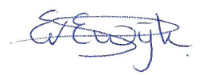 Datum: 6/01/2013						Handtekening: 2.Datum:							Handtekening:Naam studentEdmee van EwijkStudentnummer2112520Instituut/HogeschoolFontys Paramedische HogeschoolOpleidingFysiotherapieAfstudeerrichtingCOPD